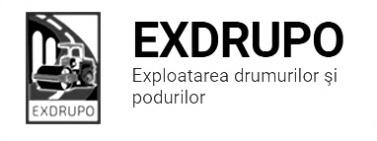 Notă informativăcu privire la lucrările de întreţinere şi salubrizare a infrastructurii rutieresect. Centru:executate10.11.2021:Salubrizarea mecanizată: str. Grenoble, str. Miorița, șos. Hîncești, str. Spicului, str. Costiujeni, str. Ialoveni, Dr. Viilor, str. Sihastrului, str. Sprîncenoaia, str. Pietrarilor, str. Academiei, str. L. Kaczynski, str. Ciocîrliei, str. T. Baltă.Salubrizarea manuală:Dr. Schinoasei -1cursă.Amenajarea beton asfaltic: șos. Hîncești -Sihastrului -39 m2, 2,43 t (str. egalizare).Lichidarea situației de avariere: Dr. Schinoasei -290 m2, 10,48 t (str. egalizare).Frezarea părții carosabile:Dr. Schinoasei -20 m2.Demolare beton: Dr. Schinoasei -1,5 m3.	planificate 11.11.2021:Salubrizare manuală: str. P. Halippa, str. I. Ganea.Montare borduri:șos. Hîncești -Sihastrului.Excavare sol:șos. Hîncești -Sihastrului.Amenajare pietriș:șos. Hîncești -Sihastrului.sect. Buiucani:	executate 10.11.2021 :Salubrizarea manuală: str. M. Viteazul, str. A. Sciusev, str. C. Stere, str. V. Lupu, str. Cornului, str. T. Vladimirescu, str. E. Coca.Planificate 11.11.2021:Amenajarea beton asfaltic: str. Teilor.Frezarea părții carosabile: str. Teilor.sect. Rîşcani:executate10.11.2021:Salubrizarea manuală: bd. Renașterii, str. Kiev, bd. Moscova, str. A. Russo, str. B. Voievod, bd. Gr. Vieru, str. C. Tănase, str. Ierusalim, str. B. Bodoni, str. P. Rareș, str. Petricani.Salubrizare manuală: bd. C. Vodă, 19/1-1 cursă.Evacuare gunoi:bd. C. Vodă, 19/1- 1 cursă.Amenajare pietriș:bd. C. Vodă, 19/1 – 21 t.planificate 11.11.2021:Salubrizare manuală: bd. C. Vodă, 19/1.Amenajare pietriș:bd. C. Vodă, 19/1.Frezarea părții carosabile: bd. C. Vodă, 19/1.Demolare beton: bd. C. Vodă, 19/1.sect. Botanica:executate 010.11.2021:Montarea borduri:str. Cernăuți -59 buc.Amenajare pietriș: str. Cernăuți -10 t.planificate 11.11.2021:Montarea borduri:str. Cernăuți.Amenajare pietriș:str. Cernăuți.sect. Ciocana:executate 10.11.2021:Salubrizarea mecanizată: str. Voluntarilor, str. M. Manole, str. Sargidava, str. M. Drăgan, str. Bucovinei, str. M. Spătaru.Salubrizare manuală: str. P. Zadnipru, 3/2- 2 curse.Montare borduri: str. P. Zadnipru, 3/2-38 buc.Săpătură manuală: str. P. Zadnipru, 3/2-3 m3. Excavare/Transportare gunoi: str. P. Zadnipru, 3/2- 2 curse.Amenajarea pietriș: str. P. Zadnipru, 3/2- 5 t.planificate 11.11.2021:Amenajarea beton asfaltic: str. Teilor.Frezarea părții carosabile: str. Teilor.sect. OCR:executate 10.11.2021 :Montarea indicatoarelor rutiere: str. I. Creangă- 21 buc.Planificate 11.11.2021:Montarea indicatoarelor rutiere: str. I. Creangă. sect. Întreținerea canalizării pluviale:executate 10.11.2021:Reparația canalizării pluviale:str. Uzinelor -1 recept. inst., 2 recept. rid., 2 m3 sap. man., 3 m3 dezb. bet., 1 cursă gunoi.Curățirea canalizării pluviale: str. M. Viteazul, 19/1(canal pluvial) -10 m3 sapat. man., str. Petricani -14 buc., 2 curse gunoi.Planificate 11.11.2021:Reparația canalizării pluviale:str. P. Halippa, str. M. Spătaru.Curățirea canalizării pluviale: str. M. Viteazul, 19/1, str. Petricani.sect. Specializat îninfrastructură (pavaj):executate 10.11.2021:Montare pavaj: s. Țînțăreni, str. V. Alecsandri-77 m2.Planificate 11.11.2021:Montare pavaj: s. Țînțăreni, str. V. Alecsandri.sect. Specializat îninfrastructură (restabilirea învelișului asfaltic):executate 10.11.2021:Amenajare beton asfaltic:bd. A. Iulia, 93/2 -214 m2, 20 t (str. egalizare mășcat), 5 t (str. egaliz. mărunt.).planificate11.11.2021:Amenajare beton asfaltic:bd. A. Iulia.Ex. 022 47 12 93